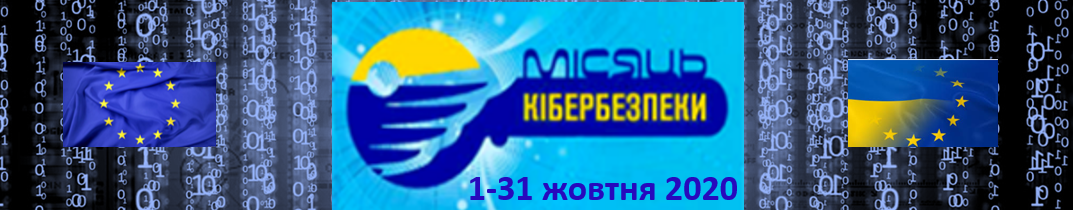 МІСЯЦЬ КІБЕРБЕЗПЕКИ В УКРАЇНІ 2020 Основні заходи№ЗАХОДИТЕРМІН ПРОВЕДЕННЯМІСЦЕ ПРОВЕДЕННЯ / УЧАСНИКИДень Кібербезпеки з нагоди відкриття Національного місяця кібербезпеки в Україні, підключити РТПП.1 жовтняТПП України, Київський коледж зв’язку, Вінницький Національний технічний Університет, Одеська національна академія зв'язку.Єдиний урок в школах і вишах«Інтернет - це загальний ресурс нашої спільної відповідальності, де кожна людина грає певну роль в забезпеченні своєї частини кіберпростору».1 жовтняМіносвіти, Академія педагогічних наук, ТВ, преса.Проведення онлайн конференції«Безпечне online середовище - короновірусний досвід»8-9 липняТоргово-Промислова Палата України, Комітет з електронних комунікацій, за підтримки РНБО України.Підготувати online випуск журналу «КІБЕРБЕЗПЕКА».1 жовтняКТППІІІ міжнародний форум «Кібербезпека-захистимо бізнес, захистимо державу».6 жовтням. КиївПроведення виставки «КІБЕРБЕЗПЕКА 2020».6  жовтня м. КиївСьомий  PKI Forum 2020.Технічні, технологічні та нормативно-правові аспекти кіберзахисту, інтероперабельність технічних рішень, організаційних та юридичних засад надання та отримання довірчих послуг.7-8 жовтняВсеукраїнська асоціація «Інформаційна безпека та інформаційні технології» (ВАІБІТ)InfraCyberCon - щорічна конференція представників енергетичного сектору зацікавлених у питаннях сфери кібербезпеки.24-25вересня Громадська організація «Міжнародний університет кібербезпеки»,  м. ОдесаКруглий стіл«Практика реагування правоохоронних органів та Судів на кіберзлочини-рекомендації для бізнесу».23 жовтняКіберполіція, WinnerКиївська ТППКруглий стіл «Захист критичної інфраструктури».УзгоджуєтьсяДержспецзв’язкуКруглий стіл«Кібербезпека критичної інфраструктури міста».УзгоджуєтьсяКиївська ТПП, Київська міська державна адміністраціяПідготувати до підписання проект «Меморандуму про партнерство та співробітництво між Національним координаційним центром кібербезпеки та Торгово-промисловою палатою України».6 жовтняТПП України, Комітет з електронних комунікаційНаціональний координаційний центр кібербезпекиРегіональні курси і семінари з питань кібербезпеки бізнесу.Упродовж рокуТПП України, Комітет з електронних комунікацій,Регіональні ТППСемінари на теми захисту бізнесу в Кіберпросторі.Упродовж рокуТоргово-Промислова Палата України, Комітет з електронних комунікацій,Департамент кіберполіції Національної поліції України.Регіональний тренінг для представників бізнесу і держструктур. Основні теми: Кібергігієна дистанційної роботи. Кіберстійкість бізнесу що це і навіщо вона необхідна?УзгоджуєтьсяРТППКоманди реагування на комп'ютерні надзвичайні події України (CERT-UA) Держспецзв’язку, експерти бізнесу.Дистанційний курс«Ефективні рішення Google for Education для хмарної взаємодії»формування цифрової та професійної компетентності керівних та педагогічних кадрів щодо розгортання та використання середовища G Suite в діяльності освітньої установи.з 05 по 20 жовтня Антоніна Букач, Google for Education Certified Trainer,Digital Classroom з інформаційної безпекиВідкритий урок для учнів і вчителів. Тренер із учнями працюють очно, організовується трансляція для всієї України. 29 жовтняТПП України, МАН Київ  Антоніна Букач, Google for Education Certified Trainer,Web конференція.Турнір з кібербезпеки для учнів           м. Києва, «Як захистити кіберпростір»Off/on в залежності від епідемічної ситуаціїМАН Київ,Bakotec/McAffe в УкраїніПроведення в закладах загальної середньої освіти відкритих уроків на тему "Вступ до кібергігієни". Із застосуванням технологій дистанційного навчання (за необхідністю).Упродовж рокуІнститут спеціального зв’язку та захисту інформації Національного технічного університету України “Київський політехнічний інститут імені Ігоря Сікорського”.Пілотна Командно-штабна гра (КШГ) «Кіберджура», для профорієнтації й підготовки допризовної молоді до дій в умовах виконання заходів територіальної оборони на основі використання навчальної  АСУВ «Славутич» й Інтеграційної платформи «Дельта».вересеньлистопад2020Міжнародна академія інформатики, освітні заклади – учасники Глобального проекту модернізації освіти у світі від Esri.Міжнародна науково-практична конференція IEEE ATIT 2020Передові технології в Теорії Інформації.25-27листопадаIEEE UkraineIEEC ITCh UkrНаціональна Академія СБУ України, Національна Академія Міноборони, ЗВО України.Юдін О.К.